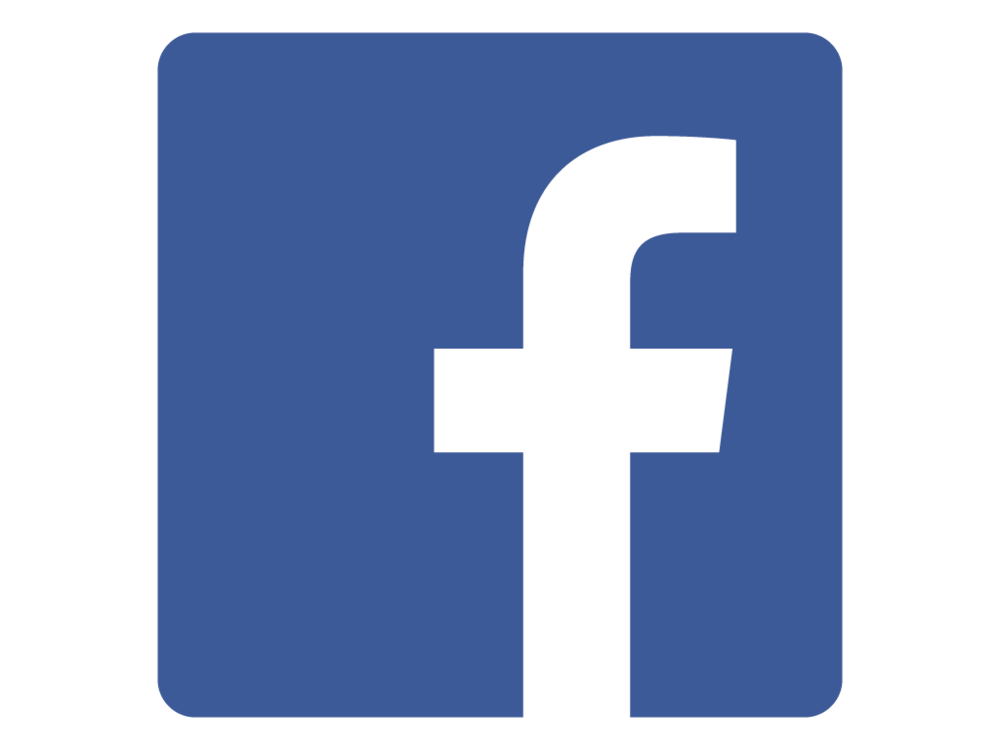 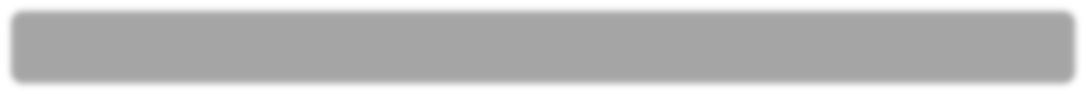 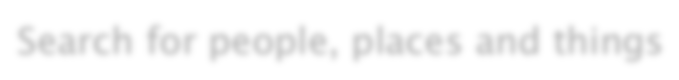 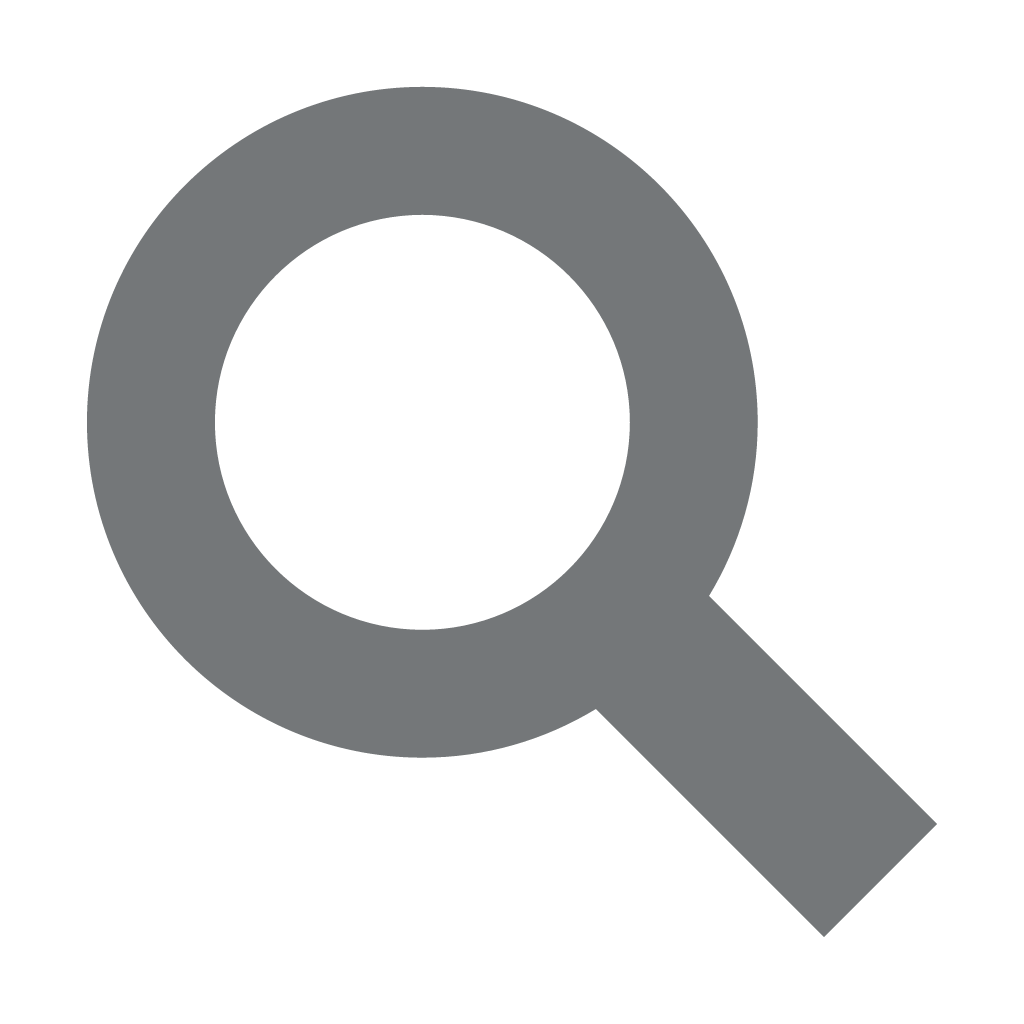 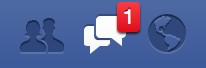 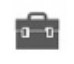 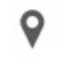 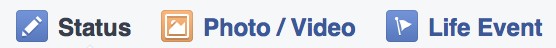 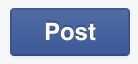 meantformiddle.blogspot.com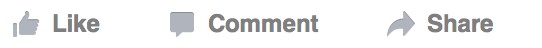 